Виконавчий комітет Нетішинської міської радиХмельницької областіР І Ш Е Н Н Я25.05.2023					Нетішин				  № 197/2023Про клопотання про представлення до присвоєння почесного звання «Заслужений вчитель України»Відповідно до статті 39, статті 40, пункту 3 частини 4 статті 42 Закону України «Про місцеве самоврядування в Україні», Закону України «Про державні нагороди України», пункту 12 Положення про почесні звання України, затвердженого Указом Президента України від 29 червня 2001 року № 476/2001 «Про почесні звання України», зі змінами, та з метою розгляду клопотання трудового колективу Нетішинського ліцею № 2 Нетішинської міської ради Шепетівського району Хмельницької області, виконавчий комітет Нетішинської міської радиВИРІШИВ:1. Підтримати клопотання трудового колективу про представлення до присвоєння почесного звання «Заслужений вчитель України» Васільчук Валентини Григорівни – вчителя географії Нетішинського ліцею № 2 Нетішинської міської ради Шепетівського району Хмельницької області за багаторічну сумлінну працю, значні успіхи у навчанні та вихованні учнівської молоді, високі трудові досягнення, професійну майстерність та вагомий особистий внесок у розвиток освітньої галузі.2. Звернутися до Хмельницької обласної державної адміністрації про внесення відповідного подання Президентові України про присвоєння почесного звання «Заслужений вчитель України» за багаторічну сумлінну працю, значні успіхи у навчанні та вихованні учнівської молоді, високі трудові досягнення, професійну майстерність та вагомий особистий внесок у розвиток освітньої галузі Васільчук Валентині Григорівні - вчителю географії Нетішинського ліцею № 2 Нетішинської міської ради Шепетівського району Хмельницької області.3. Відділу з організаційних питань апарату виконавчого комітету Нетішинської міської ради (С. Новік) та управлінню освіти виконавчого комітету Нетішинської міської ради (О.Бобіна) підготувати необхідні документи для представлення до відзначення державною нагородою України Васільчук Валентини Григорівни.4. Контроль за виконанням цього рішення покласти на заступника міського голови Василя Миська.Міський голова							Олександр СУПРУНЮК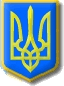 